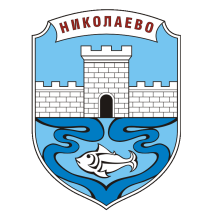 Община Николаево,  обл. Стара Загора, гр. Николаево 6190, ул. „Георги Бенковски“ № 9Телефон  04330 / 2040,  e-mail: obnikolaevo@nikolaevo.netИзх. №  28-00-41 / 20.03.2024 г.                                  Вх. № 27-00-87 / 22.03.2024 г.ДООБЩИНСКИ СЪВЕТГР. НИКОЛАЕВОДОКЛАДНА ЗАПИСКА                             от инж. Константин Костов – кмет на Община Николаево	Относно: постъпила молба за отпускане на еднократна помощ на гражданин.Уважаеми дами и господа,	Постъпила е молба с вх. № 94П-00-2/ 05.01.2024 г. от П Ц И от гр. Николаево, община Николаево, ул. „… “ № .. с която същата моли за това, да и се отпусне еднократна помощ.Приложено Ви представяме молбата, в едно с приложените от молителя документи, като предлагам да разгледате същата и след преценка обосноваността и правомерността на искането, както и при преценка за целесъобразността на същото, като отчетете и възможностите на общинския бюджет, да прецените  възможността за отпускане на исканата еднократна помощ. Съобразявайки горното, на основание чл. 21, ал. 1, т. 23 от ЗМСМА, предлагам общинският съвет да вземе следното: Р Е Ш Е Н И Е:1. Общински съвет отпуска еднократна помощ на П Ц И в размер на сумата от ………лв.; 	При положително решение, възлага на кмета на общината да изплати сумата на лицето, за сметка на общинския бюджет.С уважение,ИНЖ. КОНСТАНТИН КОСТОВКмет на Община НиколаевоСъгласувано с юрист: ………………………..                                        (Стефан Анков)Изготвил:Ирена Петкова, гл. експерт „Бюджет и ЧР“